OBJECTIVE:               -To enhance and apply my skills in terms of professional aspect.              -To join in a company that will help me discover my potentials.EDUCATIONAL BACKGROUND:      Board Passer at Nursing Licensure Examination      Certifying Body: Professional Regulation Commission       Tertiary:      Bachelor of Science in Nursing                                                                 Marikina (Batch 2012)      Secondary:  Marikina High school	              (2004-2008)      Primary:     Parang Elmentary School	              (2000-2004)Qualifications and Training Certifications: Completed 2,346 hours of Related Learning Experience (RLE) at affiliated hospitals in the Philippines. Have been rotated in different department like Operating Room, Emergency Room, and Hospital Ward.  I also have an experience to handle patients who is mentally ill at affiliated Mental Hospital in the Philippines.Operating Room:                -Preparing patients/doing pre-operation care to the patients.                -Assisting the physician during medical operationEmergency Room:                -Applying first aid to the medically needed with professional supervision               - Prioritization of rendering care to the patients based on their conditions               -Administering medication and IVF Ward:                -Monitoring patients for their recovery                -Administering medication and IVFSystem and Software:           -Knowledgeable with use of VA Sabre, Voyager System, ICS, and AmdocsWorking Experience:        Telephone Company Account Experience:      February 2013 - April 2014      Company: Convergys       Account: Globe Telecom Philippines      Title: Customer Service Professional       Duties:Taking  inbound calls for postpaid lines and recontractingFacilitating Renewal  of  mobile phone postpaid  accountsAssisting clients in upgrading and downgrading of their postpaid planUp sell to the clients the company’s product       Airline Experience:       May 2014- May 2015:        Company: Process Synergy Inc.        Account: Philippine Airlines       Title: Customer Service Representative       Duties:Assisting clients  for flight reservation and rebooking of flightsAssisting clients in cancellation, and schedule changes requestPurchasing of check- in baggageSeat allocation and special request assistance       June 2015- November 2015:       Company: SITEL Philippines        Account: Virgin Australia       Title: Customer Service Representative       Duties:Flight Reservation and Ticketing process  at Virgin AustraliaAttending telephone queries regarding cancellation and re-booking requestSeat allocation and special request assistancePurchasing of check-in baggageUp sell of products and services           Hotel Reservation Experience:    December 2015- March 2016:     Company: WNS Philippines    Account: Expedia     Title: Hotel Reservation Specialist     Duties:Assisting customer queries about chosen hotel. Around the globe queries. Payment processing for closed saleUp sell products and servicesPERSONAL BACKGROUND:Date of birth: June 21, 1992			Civil Status: SinglePlace of birth: Philippines		Citizenship: FilipinoAge: 23 years old			Sex: FemaleSOCIAL AND TECHNICAL COMPETENCIESGood command of spoken and written EnglishComputer Literate (MS Word, MS PowerPoint, MS Outlook, and MS Excel) Ability to work under time pressure without compensating quality of workCan easily adapt to changes Professional and approachable. SKILLS: Playing Musical Instrument like Guitar and Keyboard.Sketching  First Name of Application CV No: 1650630Whatsapp Mobile: +971504753686 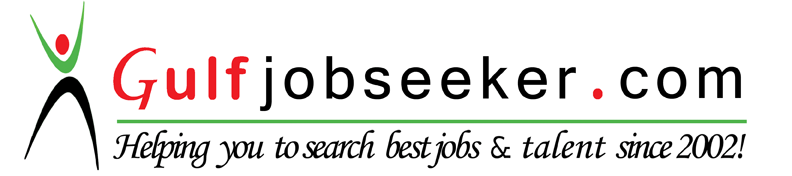 